ΔΕΛΤΙΟ ΤΥΠΟΥ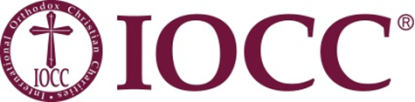 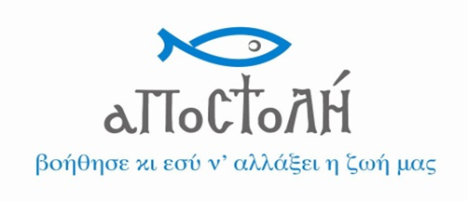 ΠΡΟΣΚΛΗΣΗ ΣΥΜΜΕΤΟΧΗΣ ΠΡΟΓΡΑΜΜΑ ΑΓΡΟΤΙΚΗΣ ΕΝΙΣΧΥΣΗΣ 2017Ο Φιλανθρωπικός Οργανισμός της Ιεράς Αρχιεπισκοπής Αθηνών ΑΠΟΣΤΟΛΗ, σε συνεργασία και χρηματοδότηση του Διεθνούς Ανθρωπιστικού Οργανισμού International Orthodox Christian Charities – IOCC, διενεργεί για τρίτη συνεχή χρονιά πρόγραμμα ενίσχυσης αγροτικών συνεταιρισμών και κοινωνικών συνεταιριστικών επιχειρήσεων που δραστηριοποιούνται στον αγροδιατροφικό τομέα. Δικαίωμα υποβολής αίτησης έχουν αποκλειστικά και μόνο συνεταιρισμοί και κοινωνικές συνεταιριστικές επιχειρήσεις, που έχουν κλείσει δύο διαχειριστικές χρήσεις, με ετήσιο κύκλο εργασιών μέχρι €1.500.000 και εδρεύουν στους νομούς Ιωαννίνων, Κοζάνης, Καστοριάς, Γρεβενών, Θεσπρωτίας, Πρέβεζας, Τρικάλων, Καρδίτσας, Άρτας, Ευρυτανίας και Αιτωλοακαρνανίας.   Το πρόγραμμα θα στηρίξει τις βελτιωτικές δράσεις έως εννέα συνεταιρισμών και ΚΟΙΝΣΕΠ που αφορούν διαδικασίες παραγωγής, τυποποίησης και προώθησης προϊόντων τους, με δωρεά εξοπλισμού. Το πρόγραμμα χρηματοδοτεί την αγορά εξοπλισμού σε ποσοστό 100% με ανώτερο όριο χρηματοδότησης ανά ωφελούμενο έως του ποσού των €10.000 (συμπεριλαμβανομένου του ΦΠΑ). Η δαπάνη εκάστης προμήθειας εξοπλισμού, θα καλυφθεί απευθείας από την ΑΠΟΣΤΟΛΗ. Οι διαγωνιστικές διαδικασίες προσφοράς εξοπλισμού, επιλογής προμηθευτών και αγοράς θα διενεργηθούν αποκλειστικά από την ΑΠΟΣΤΟΛΗ και αφορούν στην προμήθεια αποκλειστικά καινούργιου εξοπλισμού εργοστασιακής προέλευσης.Ανταποδοτικά οι ωφελούμενοι που θα ενισχυθούν από το πρόγραμμα θα δωρίσουν αμέσως μετά την παραλαβή του εξοπλισμού, προϊόντα τους με λιανική αξία ίση με το 10% της αξίας του εξοπλισμού που θα λάβουν από την ΑΠΟΣΤΟΛΗ, σε τοπικά ιδρύματα κοινωνικής πρόνοιας. Υποβολή αιτήσεων: Έως  Παρασκευή 11 Αυγούστου, ώρα 15:00Τόπος υποβολής αιτήσεων και παροχή διευκρινήσεων: σκαναρισμένα έγγραφα μέσω ηλεκτρονικής αλληλογραφίας και στις δύο ηλεκτρονικές διευθύνσεις:  t.galdara@mkoapostoli.gr και d.katsivelaki@mkoapostoli.gr  με την ένδειξη: ΑΙΤΗΣΗ–ΠΡΟΓΡΑΜΜΑ ΑΓΡΟΤΙΚΗΣ ΕΝΙΣΧΥΣΗΣ 2017. Εναλλακτικά: με ταχυμεταφορά στα γραφεία της ΑΠΟΣΤΟΛΗΣ:  Δέσπως Σέχου 37, Πλατεία Κυνοσάργους, ΤΚ 11743 Αθήνα, με την ένδειξη: ΑΙΤΗΣΗ–ΠΡΟΓΡΑΜΜΑ ΑΓΡΟΤΙΚΗΣ ΕΝΙΣΧΥΣΗΣ 2017.Οι ενδιαφερόμενοι μπορούν να αναζητήσουν περισσότερες πληροφορίες στην ιστοσελίδα της ΑΠΟΣΤΟΛΗΣ www.mkoapostoli.gr στην ενότητα «Προκηρύξεις & Διαγωνισμοί» με τον τίτλο «ΠΡΟΣΚΛΗΣΗ ΣΥΜΜΕΤΟΧΗΣ ΠΡΟΓΡΑΜΜΑΤΟΣ ΑΓΡΟΤΙΚΗΣ ΕΝΙΣΧΥΣΗΣ 2017».